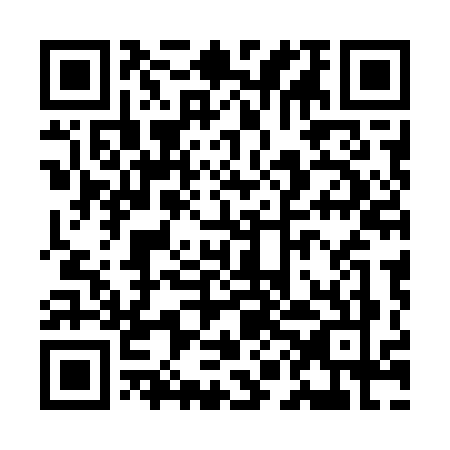 Prayer times for Bernolakovo, SlovakiaWed 1 May 2024 - Fri 31 May 2024High Latitude Method: Angle Based RulePrayer Calculation Method: Muslim World LeagueAsar Calculation Method: HanafiPrayer times provided by https://www.salahtimes.comDateDayFajrSunriseDhuhrAsrMaghribIsha1Wed3:215:3212:485:518:0510:072Thu3:185:3012:485:528:0610:093Fri3:165:2812:485:538:0810:114Sat3:135:2712:485:548:0910:145Sun3:105:2512:475:558:1110:166Mon3:085:2412:475:568:1210:187Tue3:055:2212:475:578:1310:218Wed3:025:2112:475:578:1510:239Thu2:595:1912:475:588:1610:2610Fri2:575:1812:475:598:1710:2811Sat2:545:1612:476:008:1910:3112Sun2:515:1512:476:018:2010:3313Mon2:495:1412:476:018:2110:3614Tue2:465:1212:476:028:2310:3815Wed2:435:1112:476:038:2410:4116Thu2:405:1012:476:048:2510:4317Fri2:385:0812:476:048:2710:4618Sat2:355:0712:476:058:2810:4819Sun2:325:0612:476:068:2910:5120Mon2:315:0512:476:078:3010:5321Tue2:305:0412:476:078:3210:5622Wed2:305:0312:486:088:3310:5723Thu2:295:0212:486:098:3410:5824Fri2:295:0112:486:098:3510:5825Sat2:295:0012:486:108:3610:5926Sun2:284:5912:486:118:3710:5927Mon2:284:5812:486:118:3811:0028Tue2:284:5712:486:128:3911:0129Wed2:284:5712:486:138:4011:0130Thu2:284:5612:486:138:4111:0231Fri2:274:5512:496:148:4211:02